VISITING PROFESSORS OF THE 1st FACULTY OF MEDICINE, CHARLES UNIVERSITY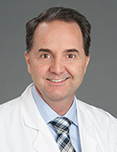 